Semester of Study			       	       : ……………………………….. (1st/ 2nd / 3rd/ 4th /5th/ 6th)Academic Year of Compartment Examination: ………………………………..To, 	The Controller of Examination	DUVASU, MathuraSir, 	I request you to kindly permit me for compartment examination for following course(s).						Signature of the Student:Date:						Name		    :	Place:						Enrollment No. :Kindly permit the candidate for compartment examination for the academic year…………………….						Signature of Advisor/Class Teacher:						Name	of the Student :	Date:						Designation: Place:						Department 	    :Forwarded by Dean, College of Biotechnology, DUVASU, Mathura 		(Signature with Seal)The details of the fees for Compartment Examination mentioned here under Cash receipt No/UTR NO.: ………………………………………. Date: ………………. (Proof attached)Name of the Bank		: Indian Overseas BankBranch				: Veterinary College 					Signature of the Cashier	: 							Date: 		Note:  1. Application should reach to Office of Controller of Examination within Three days of declaration of Result of the Academic Year.  2.  Applicant should deposit Rs. 1000/- per answer copy to be scrutinized as processing Fee. m0iz0 ia0 nhun;ky mik/;k; Ik”kq fpfdRlk foKku fo”ofo|ky; ,oa xks vuqla/kku laLFkku eFkqjkAU.P. Pt. Deen Dayal Upadhyaya Pashu Chikitsa Vigyan Vishwavidyalaya Evam Go Anusandhan Sansthan, Mathuraijh{kkFkhZ uhps fn;s x;s LFkkuksa esa ijh{kk dk uke] viuk uke] firk dk uke] viuk iwjk irk] fo’k; rFkk ukekadu la[;k (Enrollment No.) HkjsaA(To be filled by Candidate)mifLFkfr i=ATTENDANCE SHEET……….…..End Semester B.Sc. (H) Biotechnology / Industrial Microbiology Compartment Examination, ………….…ukekadu la[;k (Enrollment No.)……………………………..    	ijh{kk dk uke (Name of the Examination )………………………………………………………..ijh{kk dsUnz (Center) University Examination Hallijh{kkFkhZ dk uke  (Name of the Candidates)vxzst+h esa (In English) …..….………………………………………………..…fgUnh esa (In Hindi) …….………………………………………………………..ijh{kkFkhZ ds firk dk uke (Name of the Candidate’s Father) ………………………………………………..ijh{kk ds dkslZ  (Course of Examination) :-……………………………………………………………….…...…..………………………………………………………….……………..ijh{kkFkhZ dk irk  (Address of the Candidate)  …...…………………………………………………………………………………………………………………………ijh{kkFkhZ ds gLrk{kj …………………………..(Signature of the Candidate)eSa çekf.kr djrk gWaw fd eSaus ijh{kkFkhZ ds QksVks rFkk gLRkk{kj dk lk{;kadu (Attestation) fd;k gS Aijh{kk Hkou esa ijh{kkFkhZ dh mifLFkfr dk fooj.kfujh{kdksa ls fuosnu gS fd os Åij rhljs [kkus esa izfrfnu dh ijh{kk esa ijh{kkFkhZ ds gLrk{kj djk ysa vkSj pkSFks [kku esa vius gLrk{kj djds mUgsa izfr gLrk{kj (Countersign) djsaA lkFk gh fujh{kd Åij yxs fp= rFkk gLrk{kjksa ls bl ckr dh iqf’V dj ysa fd okLro esa os ijh{kkFkhZ ds gh gSa A gLrk{kjijh{kk dsUnz v/kh{kd(Superintendent of Examinations)U.P. Pandit Deen Dayal Upadhyaya Pashu Chikitsa Vigyan VishwavidyalayaEvam Go Anusandhan Sansthan, Mathura-281 001………. End Semester B.Sc. (H) Biotechnology / Industrial Microbiology ……….ADMIT CARDRULES FOR THE GUIDANCE OF CANDIDATESThe Examination will be held as per the Schedule (Time & Date) of the Examination Concerned.A seat with a number corresponding to that on the Admit Card he has received will be allotted to each candidate. Candidates will be required to find and occupy the seats allotted to them well on time.The order in which the candidates are seated will be recorded in the examination office. If any candidate be found to have occupied from another seat, both parties will be excluded from the examination.No candidate, without the special permission of the invigilator-in-charge, should leave his/her seat or the Examination Room until the end of the Examination.Candidates should not leave Hall without handing over their answer-books to the invigilator in charge, and they should not be left behind on the desk.Each candidate will write on the cover of his answer book his subject, Roll Number, Enrollment No. along with signature on itAll candidates are required to provide their own pens, pencil, scale, rubber, etc.Candidates are forbidden to sign their names and make any sign inside the answer book as it will be treated as unfair means.No books or notes printed or manuscript sheets of paper should on any account, be brought into the examination room in which the candidates are seated. Candidates found in possession of them or found using or attempting to use any other unfair means will be punished according to the rules of the University.Candidates will be required to sign their names when directed to do so by the invigilator.Candidates found to have approached their examiners will be seriously dealt with. Examiners have been instructed to report all such cases to the Examination office Candidates must write on both sides of the paper in their answer book. Any rough drafting calculation etc. may be made and crossed out and the examiner will not read these. No loose paper is allowed.The candidates appearing at the examination of the University are under the disciplinary control of the Superintendent of the examination and they are required to obey his instructions.All regular students including girls should bring with them the admit card in all the sessions of the Examination to be produced as and when demanded by the invigilator concerned.Mobile phones or any other electronic or digital equipment related with telecommunication is not allowed in the examination hall. Controller of Examinations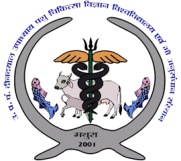 U.P. Pandit Deen Dayal Upadhyaya Pashu Chikitsa Vigyan VishwavidyalayaEvam Go-Anusandhan Sansthan, Mathura-281 001Application for Compartment ExaminationDegree Programme : B.Sc. (H) Biotechnology / Industrial MicrobiologyS. No.Course No.Course TitleDay and Datefnol rFkk fnukadCourse No.dkslZ la[;kSignature of the Candidateijh{kkFkhZ ds ijh{kk Hkou esa gLRkk{kjSignature of the Invigilatorfujh{kd ds iw.kZ gLrk{kj12Enrollment No.………………………………….   Admit Sri / Km. / Smt. …………………………………………..of the College of Veterinary Science and A.H., Mathura to the ……………. End Semester B.Sc. (H) Biotechnology / Industrial Microbiology Compartment Examination to be held in 20………………. at the University Examination Cell.Every candidatepaste passport size coloured photographattested by Dean